4-H Cake Decorating Revue 2021 Name  						Address 						  City & Zip 							  Phone # 				  4-H Club 						             Grade 	       			             E-Mail 						1. Participants in the Cake Decorating Extravaganza can use their choice of frosting, icing, fondant, gum paste, candies, or sugar for decorating their entry. 2. Single layered cakes are one layer of cake topped with frosting, etc. 3. Multiple layered cakes are two or more layers of cake with frosting/filling between each layer.Dept 25/ Class DD	Lot #		Description						Send completed form to: Extension – Clark County Foods Extravaganza 517 Court Street, Room 104 Neillsville, WI   54456 715-743-5129 (fax) / ClarkCounty4H@co.clark.wi.us 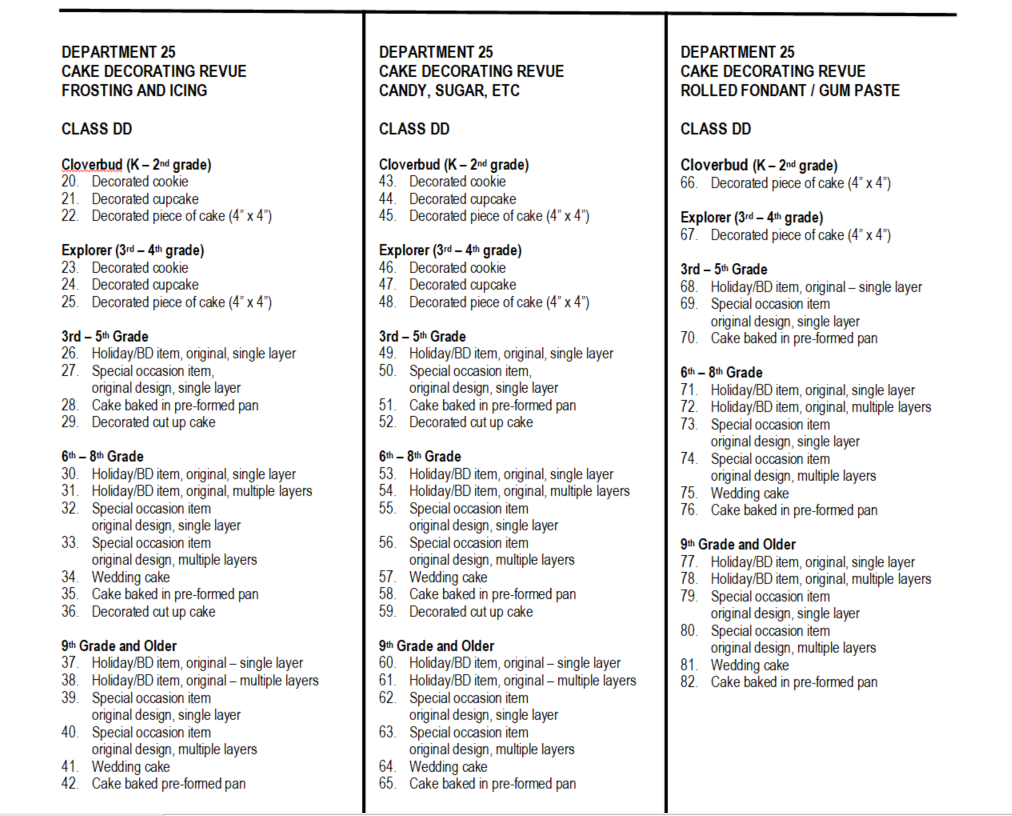 